Fish consumption and the risk of cardiovascular disease and mortality in patients with type 2 diabetes: a dose-response meta-analysis of prospective cohort studiesAhmad Jayedi1, Sepideh Soltani2, Anna abdoshahi1, Sakineh Shab-Bidar31Food Safety Research Center (salt), Semnan University of Medical Sciences, Semnan, Iran2Yazd Cardiovascular Research Center, Shahid Sadoughi University of Medical Sciences, Yazd, Iran. 3Department of Community Nutrition, School of Nutritional Science and Dietetics, Tehran University of Medical Sciences, Tehran, IranRunning title: Fish and CVD and mortality in diabetic patients*Corresponding author: Sakineh Shab-Bidar, Associate Professor, Department of Community Nutrition, School of Nutritional Sciences and Dietetics, Tehran University of Medical Sciences, P. O. Box 14155/6117, Tehran, Iran Telefax: +98(21)88955979, Email:s_shabbidar@tums.ac.irSupplementary Table 1.Reported risk estimates in the primary studies in meta-analysis of fish consumption and the risk of cardiovascular disease and mortality in patients with type 2 diabetes. Supplementary Table 2. Scoring for the different components of NutriGrade for each outcome.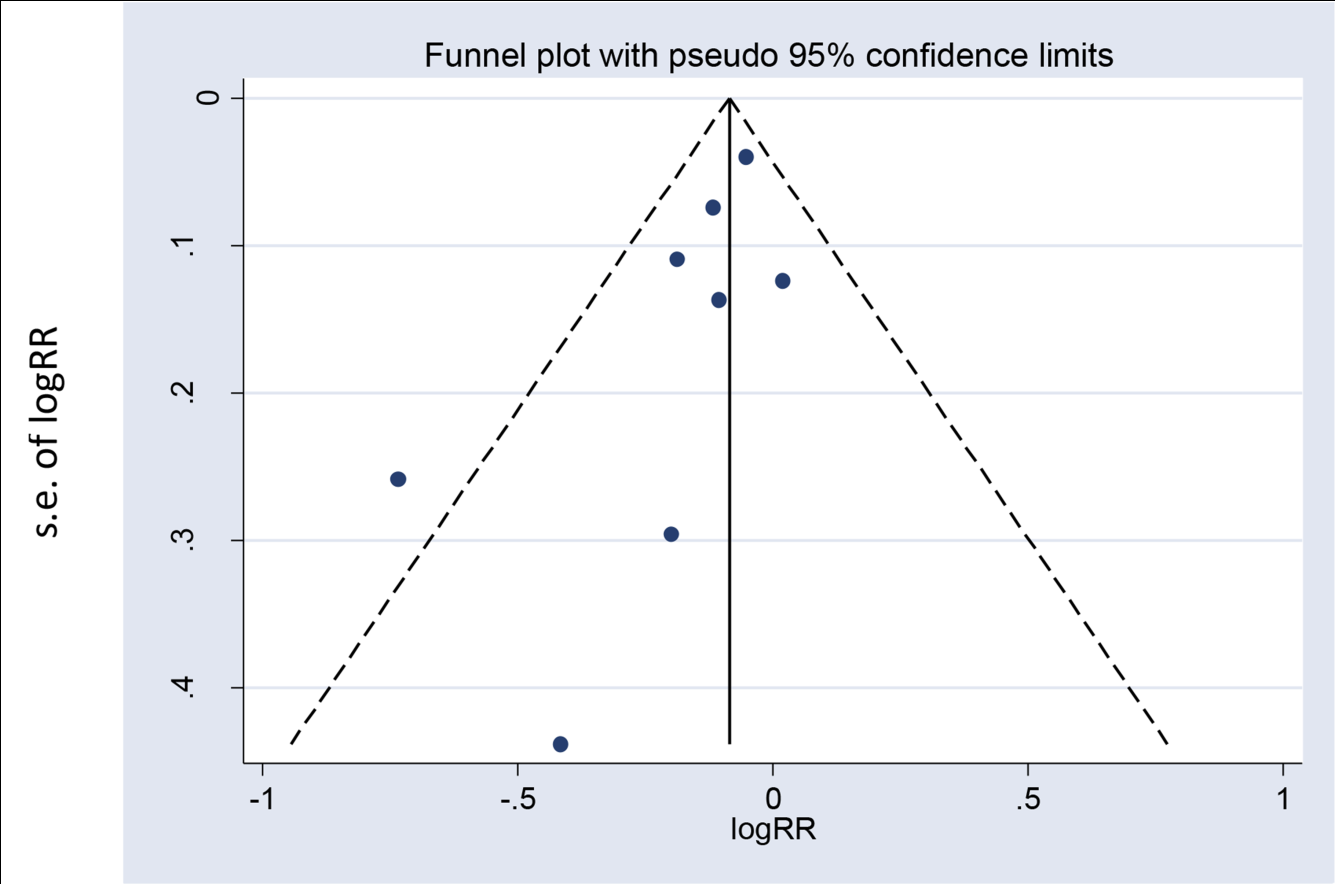 Supplementary Figure 1. Funnel plot of the relative risks of 8 studies on fish intake and the risk of cardiovascular disease and mortality in patients with type 2 diabetes. Begg’s test, P=0.26, Egger’s test, P=0.08. Log RR: natural logarithm of relative risk. s.e: standard error.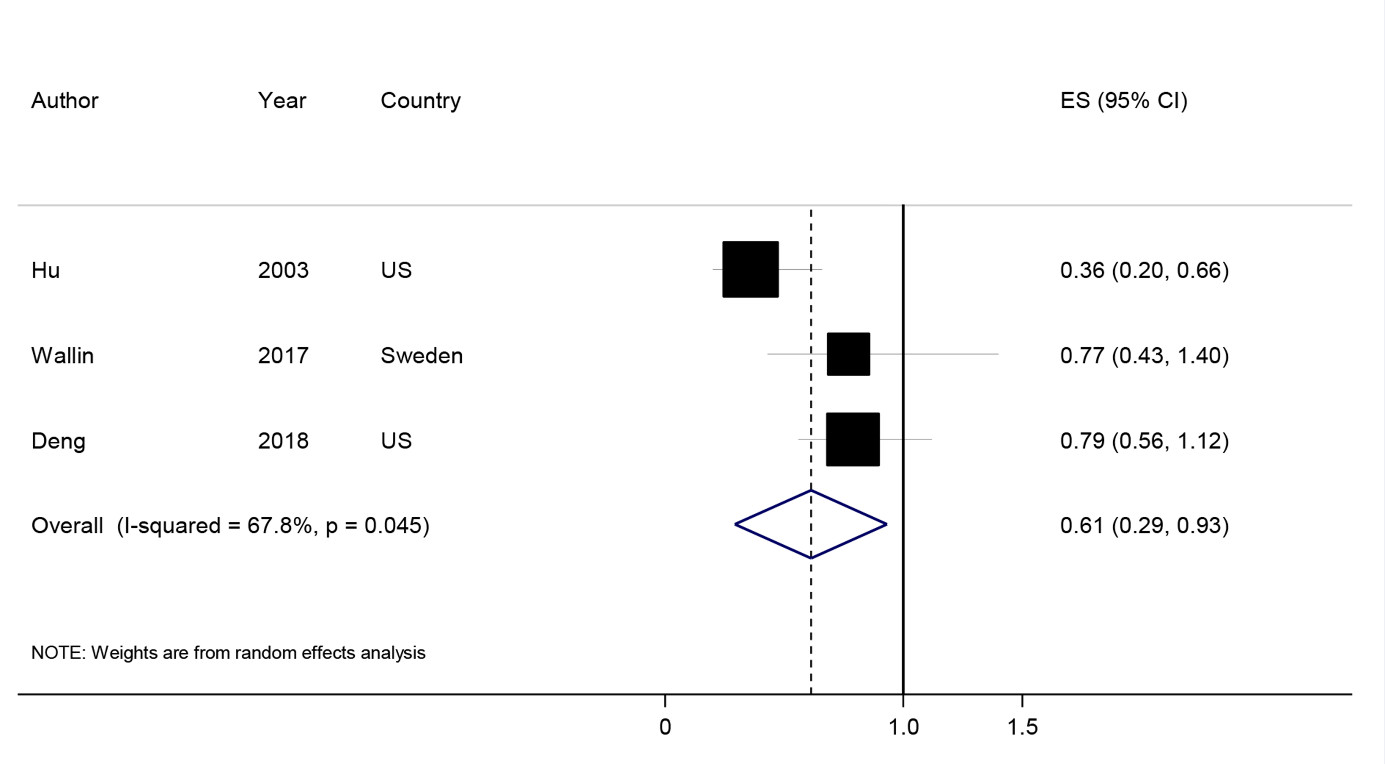 Supplementary Figure 2. Relative risk of coronary heart disease for the highest compared to the lowest category of fish intake. 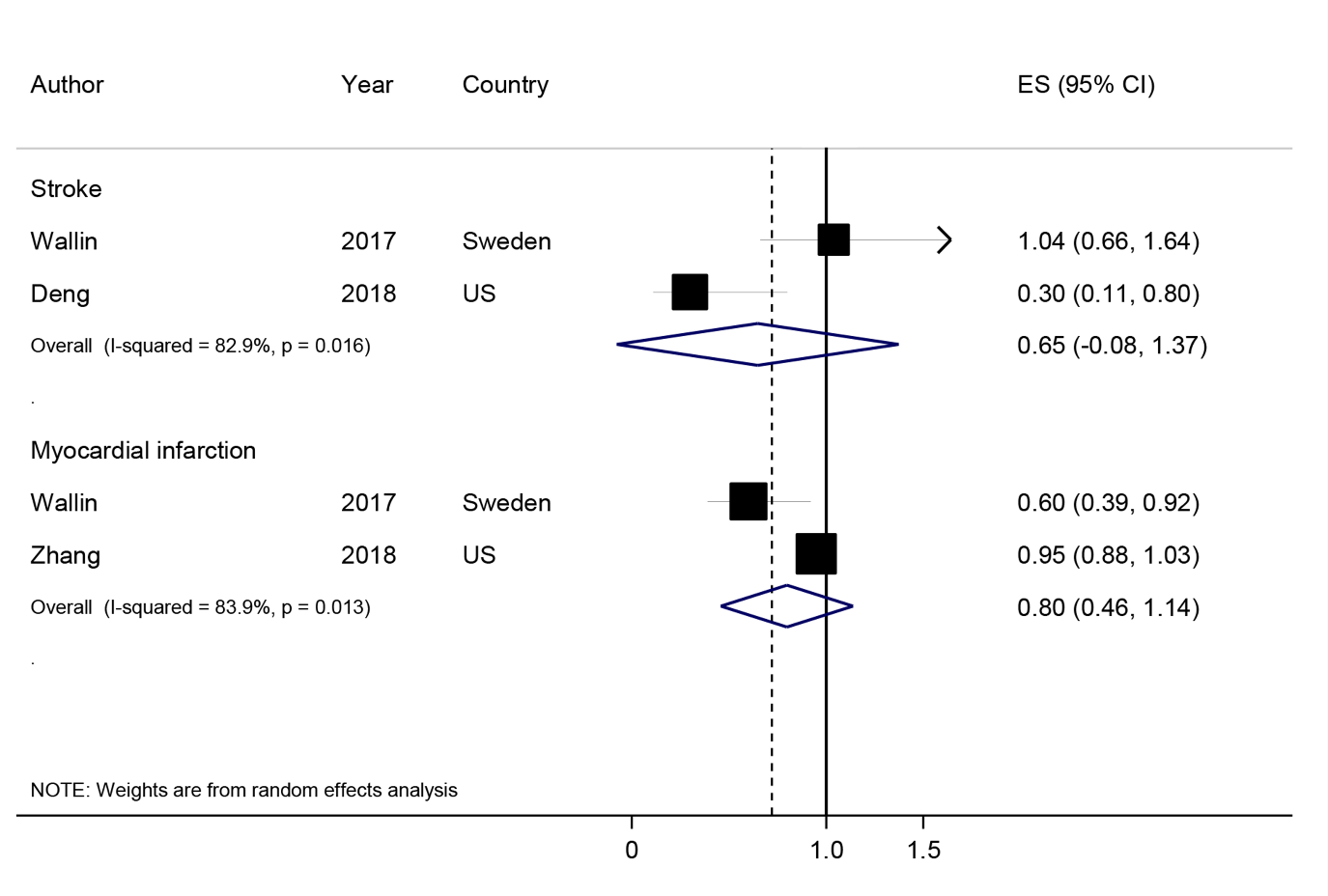 Supplementary Figure 3. Relative risks of myocardial infarction and stroke for the highest compared to the lowest category of fish intake. PRISMA checklistPage 1 of 2 Fish intake categoriesNumber of cases/ participants (personyears)Relative risk (95%CI)Deng, 2018 (USA)National Health and Nutrition Examination Survey, 1988-1994All-cause mortalityDeng, 2018 (USA)National Health and Nutrition Examination Survey, 1988-1994All-cause mortalityDeng, 2018 (USA)National Health and Nutrition Examination Survey, 1988-1994All-cause mortality<1 time/week312/4811.001-2 times/week248/4130.90 (0.75-1.08)≥2 times/week138/2420.83 (0.67-1.03)Deng, 2018 (USA)National Health and Nutrition Examination Survey, 1988-1994Stroke mortalityDeng, 2018 (USA)National Health and Nutrition Examination Survey, 1988-1994Stroke mortalityDeng, 2018 (USA)National Health and Nutrition Examination Survey, 1988-1994Stroke mortality<1 time/week29/4811.001-2 times/week16/4130.55 (0.28-1.07)≥2 times/week6/2420.30 (0.11-0.80)Deng, 2018 (USA)National Health and Nutrition Examination Survey, 1988-1994Heart disease mortalityDeng, 2018 (USA)National Health and Nutrition Examination Survey, 1988-1994Heart disease mortalityDeng, 2018 (USA)National Health and Nutrition Examination Survey, 1988-1994Heart disease mortality<1 time/week131/4811.001-2 times/week94/4130.83 (0.62-1.11)≥2 times/week50/2420.79 (0.56-1.12)Feskens, 1993 (Netherlands)Coronary heart disease mortalityFeskens, 1993 (Netherlands)Coronary heart disease mortalityFeskens, 1993 (Netherlands)Coronary heart disease mortalityNon-fish consumers10/321.00Fish consumers11/510.66 (0.33-1.84)Hu, 2003 (USA)Nurses’ Health StudyCoronary heart disease incidenceHu, 2003 (USA)Nurses’ Health StudyCoronary heart disease incidenceHu, 2003 (USA)Nurses’ Health StudyCoronary heart disease incidence<1/month41/31701.001-3 month92/116850.70 (0.48-1.03)1/week161/217050.60 (0.42-0.85)2-4 week52/64950.64 (0.42-0.99)>5 week16/27900.36 (0.20-0.66)Hu, 2003 (USA)Nurses’ Health StudyAll-cause mortalityHu, 2003 (USA)Nurses’ Health StudyAll-cause mortalityHu, 2003 (USA)Nurses’ Health StudyAll-cause mortality<1/month48/32091.001-3 month114/117840.75 (0.53-1.07)1/week219/218370.66 (0.48-0.92)2-4 week60/65540.67 (0.45-1.01)>5 week27/28080.48 (0.29-0.80)Iimuro, 2011 (Japan)J-EDIT studyAll-cause mortalityIimuro, 2011 (Japan)J-EDIT studyAll-cause mortalityIimuro, 2011 (Japan)J-EDIT studyAll-cause mortalityLow intake-1.00Middle intake-0.72 (0.40-1.31)High intake-0.82 (0.46-1.47)Strand, 2013 (Norway)Western Norway B-Vitamin Intervention TrialMyocardial infarctionStrand, 2013 (Norway)Western Norway B-Vitamin Intervention TrialMyocardial infarctionStrand, 2013 (Norway)Western Norway B-Vitamin Intervention TrialMyocardial infarctionTertile 1-1.00Tertile 2-0.94 (0.45-1.98)Tertile 3-0.66 (0.29-1.53)Trichopoulou, 2006 (Greece)European Prospective Investigation into Cancer and Nutrition (EPIC).All-cause mortalityTrichopoulou, 2006 (Greece)European Prospective Investigation into Cancer and Nutrition (EPIC).All-cause mortalityTrichopoulou, 2006 (Greece)European Prospective Investigation into Cancer and Nutrition (EPIC).All-cause mortalityFish and seafoodStandard deviation increase1.02 (0.80-1.30)Villegas, 2015 (USA)Southern Community Cohort StudyAll-cause mortalityVillegas, 2015 (USA)Southern Community Cohort StudyAll-cause mortalityVillegas, 2015 (USA)Southern Community Cohort StudyAll-cause mortalityQuintile 1-1.00Quintile 2-0.98 (0.86-1.12)Quintile 3-0.91 (0.79-1.04)Quintile 4-0.99 (0.87-1.13)Quintile 5-0.89 (0.77-1.03)Wallin, 2017 (Sweden)Swedish Mammography Cohort and the Cohort of Swedish MenAll-cause mortalityWallin, 2017 (Sweden)Swedish Mammography Cohort and the Cohort of Swedish MenAll-cause mortalityWallin, 2017 (Sweden)Swedish Mammography Cohort and the Cohort of Swedish MenAll-cause mortality0.5 serving/week (median)92/29501.001.4 servings/week292/122180.82 (0.64-1.04)2.4 servings/week232/95970.79 (0.61-1.01)3.5 servings/week155/46700.90 (0.69-1.18)Wallin, 2017 (Sweden)Swedish Mammography Cohort and the Cohort of Swedish MenCoronary heart disease mortalityWallin, 2017 (Sweden)Swedish Mammography Cohort and the Cohort of Swedish MenCoronary heart disease mortalityWallin, 2017 (Sweden)Swedish Mammography Cohort and the Cohort of Swedish MenCoronary heart disease mortality0.5 serving/week (median)22/29501.001.4 servings/week49/122180.53 (0.32-0.90)2.4 servings/week54/95970.75 (0.45-1.27)0.3.5 servings/week29/46700.77 (0.43-1.40)Wallin, 2017 (Sweden)Swedish Mammography Cohort and the Cohort of Swedish MenStrokeWallin, 2017 (Sweden)Swedish Mammography Cohort and the Cohort of Swedish MenStrokeWallin, 2017 (Sweden)Swedish Mammography Cohort and the Cohort of Swedish MenStroke0.5 serving/week (median)31/25691.001.4 servings/week135/109131.02 (0.68-1.51)2.4 servings/week94/85480.89 (0.58-1.35)0.3.5 servings/week61/41571.04 (0.66-1.64)Wallin, 2017 (Sweden)Swedish Mammography Cohort and the Cohort of Swedish MenMyocardial infarctionWallin, 2017 (Sweden)Swedish Mammography Cohort and the Cohort of Swedish MenMyocardial infarctionWallin, 2017 (Sweden)Swedish Mammography Cohort and the Cohort of Swedish MenMyocardial infarction0.5 serving/week (median)48/25691.001.4 servings/week130/109130.66 (0.47-0.92)2.4 servings/week107/85480.67 (0.47-0.96)0.3.5 servings/week48/41570.60 (0.39-0.92)Zhang, 2018 (USA)NIH-AARP Diet and Health StudyAll-cause mortality (Men)Zhang, 2018 (USA)NIH-AARP Diet and Health StudyAll-cause mortality (Men)Zhang, 2018 (USA)NIH-AARP Diet and Health StudyAll-cause mortality (Men)Quintile 1-1.00Quintile 2-0.95 (0.89-1.02)Quintile 3-0.98 (0.91-1.05)Quintile 4-0.96 (0.89-1.03)Quintile 5-0.93 (0.86-1.00)Zhang, 2018 (USA)NIH-AARP Diet and Health StudyAll-cause mortality (Women)Zhang, 2018 (USA)NIH-AARP Diet and Health StudyAll-cause mortality (Women)Zhang, 2018 (USA)NIH-AARP Diet and Health StudyAll-cause mortality (Women)Quintile 1-1.00Quintile 2-0.96 (0.86-1.07)Quintile 3-1.02 (0.92-1.14)Quintile 4-1.02 (0.91-1.13)Quintile 5-1.01 (0.91-1.13)OutcomeRisk of biasPrecisionHeterogeneity Directness Publication bias Funding bias Effect size Dose-response SumNutriGrade All-cause mortality110.510.51016ModerateCoronary heart disease100.2101115.2LowStroke100.2101003.2Very lowMyocardial infarction100.2101003.2Very lowSection/topic #Checklist item Reported on page # TITLE TITLE TITLE Title 1Identify the report as a systematic review, meta-analysis, or both. Title pageABSTRACT ABSTRACT ABSTRACT Structured summary 2Provide a structured summary including, as applicable: background; objectives; data sources; study eligibility criteria, participants, and interventions; study appraisal and synthesis methods; results; limitations; conclusions and implications of key findings; systematic review registration number. 2INTRODUCTION INTRODUCTION INTRODUCTION Rationale 3Describe the rationale for the review in the context of what is already known. 3Objectives 4Provide an explicit statement of questions being addressed with reference to participants, interventions, comparisons, outcomes, and study design (PICOS). 4METHODS METHODS METHODS Protocol and registration 5Indicate if a review protocol exists, if and where it can be accessed (e.g., Web address), and, if available, provide registration information including registration number. -Eligibility criteria 6Specify study characteristics (e.g., PICOS, length of follow-up) and report characteristics (e.g., years considered, language, publication status) used as criteria for eligibility, giving rationale. 4,5Information sources 7Describe all information sources (e.g., databases with dates of coverage, contact with study authors to identify additional studies) in the search and date last searched. 4Search 8Present full electronic search strategy for at least one database, including any limits used, such that it could be repeated. 4,5Study selection 9State the process for selecting studies (i.e., screening, eligibility, included in systematic review, and, if applicable, included in the meta-analysis). 7, Fig 1Data collection process 10Describe method of data extraction from reports (e.g., piloted forms, independently, in duplicate) and any processes for obtaining and confirming data from investigators. 5,6Data items 11List and define all variables for which data were sought (e.g., PICOS, funding sources) and any assumptions and simplifications made. 6, 7Risk of bias in individual studies 12Describe methods used for assessing risk of bias of individual studies (including specification of whether this was done at the study or outcome level), and how this information is to be used in any data synthesis. 6,7Summary measures 13State the principal summary measures (e.g., risk ratio, difference in means). 6,7Synthesis of results 14Describe the methods of handling data and combining results of studies, if done, including measures of consistency (e.g., I2) for each meta-analysis. 6,7Section/topic #Checklist item Reported on page # Risk of bias across studies 15Specify any assessment of risk of bias that may affect the cumulative evidence (e.g., publication bias, selective reporting within studies). 6,7Additional analyses 16Describe methods of additional analyses (e.g., sensitivity or subgroup analyses, meta-regression), if done, indicating which were pre-specified. 6,7RESULTS RESULTS RESULTS Study selection 17Give numbers of studies screened, assessed for eligibility, and included in the review, with reasons for exclusions at each stage, ideally with a flow diagram. 7, Fig 1Study characteristics 18For each study, present characteristics for which data were extracted (e.g., study size, PICOS, follow-up period) and provide the citations. Table 1Risk of bias within studies 19Present data on risk of bias of each study and, if available, any outcome level assessment (see item 12). 9,10,11Results of individual studies 20For all outcomes considered (benefits or harms), present, for each study: (a) simple summary data for each intervention group (b) effect estimates and confidence intervals, ideally with a forest plot. 9,10,11Synthesis of results 21Present results of each meta-analysis done, including confidence intervals and measures of consistency. 9,10,11Risk of bias across studies 22Present results of any assessment of risk of bias across studies (see Item 15). 9,10,11Additional analysis 23Give results of additional analyses, if done (e.g., sensitivity or subgroup analyses, meta-regression [see Item 16]). 9,10,11DISCUSSION DISCUSSION DISCUSSION Summary of evidence 24Summarize the main findings including the strength of evidence for each main outcome; consider their relevance to key groups (e.g., healthcare providers, users, and policy makers). 11, 12Limitations 25Discuss limitations at study and outcome level (e.g., risk of bias), and at review-level (e.g., incomplete retrieval of identified research, reporting bias). 12,13Conclusions 26Provide a general interpretation of the results in the context of other evidence, and implications for future research. 15FUNDING FUNDING FUNDING Funding 27Describe sources of funding for the systematic review and other support (e.g., supply of data); role of funders for the systematic review. Not applicable